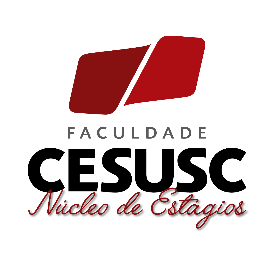 OPORTUNIDADE DE ESTAGIO EM MARKETINGVaga de Estagio-MKTCódigo da Vaga: 303138 – CIEEAtividade: auxiliar na administração, manutenção e atualização do site da empresa; auxiliar na elaboração e criação de folders e material de propaganda e auxiliar na criação de artes semanais para redes sociais.Requisitos: Cursando Marketing de 2ª a 7ª faseLocal: Jardim atlântico
Horário: 04h a combinar, de 2ª a 6ª FeiraBolsa: R$ 500,00 por mês + Aux. Transp.Caso tenha interesse na oportunidade candidate-se pelo portal www.cieesc.org.br. Para mais informações -> estudantesfln3@cieesc.org.br ou whatsapp business (48)3216-1431.Florianópolis, 12/03/2021Atenção! A vaga poderá ser fechada a qualquer momento.